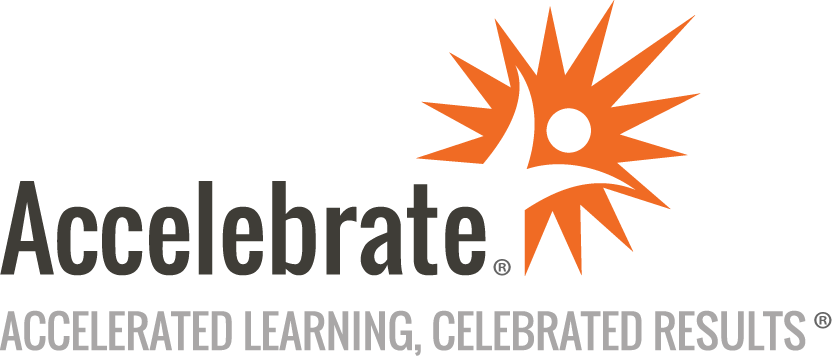 Excel 2019 VBA Including Your VBA ProjectsCourse Number: VBA-135
Duration: 4 daysOverviewAccelebrate's Excel 2019 VBA training teaches attendees how to automate Excel 2019 using Visual Basic for Applications. Students take their skills to the next level with advanced topics including querying databases, interfacing with other Office products, troubleshooting, and more.Important Note: This 4-day course includes a day of time spent working on your actual VBA projects, existing and under development. We also offer a 3-day "off-the-shelf" version without the extra day to work on your specific projects.PrerequisitesAll attendees must have prior knowledge of Excel 2019. Prior scripting or programming knowledge is very helpful but not required.MaterialsAll Excel VBA training attendees receive comprehensive courseware.Software Needed on Each Student PCA full installation of Microsoft Office 2019 (or at least Excel and Access), including Visual Basic support and Visual Basic Help.If you have purchased this course, please contact us for detailed setup instructions.ObjectivesAll attendees will:Use the main features of the VBA Editor window and learn core VBA concepts.Build sub procedures and user-defined functions.Learn the Excel object model and write code to control Excel objects.Create and use variables.Use a wide array of standard programming techniques.Create a user interface (a custom form complete with a variety of controls and code to drive the user form).Create PivotTables programmatically.Learn and use multiple troubleshooting and debugging features.Incorporate error handlers to deal with unforeseen issues.Explore additional advanced areas such as querying databases, interfacing with other Office products, reading external files, and various design, performance, and troubleshooting tips.Receive assistance with your organization's own specific needs and goals. We work with you to design, develop, and debug your company’s projects.OutlineGetting Started Introducing Visual Basic for ApplicationsDisplaying the Developer Tab in the RibbonRecording a MacroSaving a Macro-Enabled WorkbookRunning a MacroEditing a Macro in the Visual Basic EditorUnderstanding the Development EnvironmentUsing Visual Basic HelpClosing the Visual Basic EditorUnderstanding Macro SecurityWorking with Procedures and Functions Understanding ModulesCreating a Standard ModuleUnderstanding ProceduresCreating a Sub ProcedureCalling ProceduresUsing the Immediate Window to Call ProceduresCreating a Function ProcedureNaming ProceduresWorking with the Code EditorUnderstanding Objects Understanding ObjectsNavigating the Excel Object HierarchyUnderstanding CollectionsUsing the Object BrowserWorking with PropertiesUsing the With StatementWorking with MethodsCreating an Event ProcedureUsing Expressions, Variables, and Intrinsic Functions Understanding Expressions and StatementsDeclaring VariablesUnderstanding Data TypesWorking with Variable ScopeUsing Intrinsic FunctionsUnderstanding ConstantsUsing Intrinsic ConstantsUsing Message BoxesUsing Input BoxesDeclaring and Using Object VariablesControlling Program Execution Understanding Control-of-Flow StructuresWorking with Boolean ExpressionsUsing the If...End If Decision StructuresUsing the Select Case...End Select StructureUsing the Do...Loop StructureUsing the For...To...Next StructureUsing the For Each...Next StructureGuidelines for use of Control-of-Flow StructuresWorking with Forms and Controls Understanding UserFormsUsing the ToolboxWorking with UserForm Properties, Events, and MethodsUnderstanding ControlsSetting Control Properties in the Properties WindowWorking with the Label ControlWorking with the Text Box ControlWorking with the Command Button ControlWorking with the Combo Box ControlWorking with the Frame ControlWorking with Option Button ControlsWorking with Control AppearanceSetting the Tab OrderPopulating a ControlAdding Code to ControlsLaunching a Form in CodeWorking with the PivotTable Object Understanding PivotTablesCreating a PivotTable Using Worksheet DataWorking with the PivotTable ObjectsWorking with the PivotFields CollectionAssigning a Macro to the Quick Access ToolbarDebugging Code Understanding ErrorsUsing Debugging ToolsSetting BreakpointsStepping through CodeUsing Break Mode during Run modeDetermining the Value of ExpressionsHandling Errors Understanding Error HandlingUnderstanding VBA's Error Trapping OptionsTrapping Errors with the On Error StatementUnderstanding the Err ObjectWriting an Error-Handling RoutineWorking with Inline Error HandlingYour Own Project Topics/Advanced Topics Access data from external sources such as Access, Oracle, SQL Server, etc.Interface with other products, such as Word, Outlook, PowerPointRetrieve and update data in external filesTroubleshoot existing logic failuresImprove performanceDesigning macros for speed, reduce errors and maintainabilityAny other projects with which you would like helpConclusion